技能検定受検手数料の減額について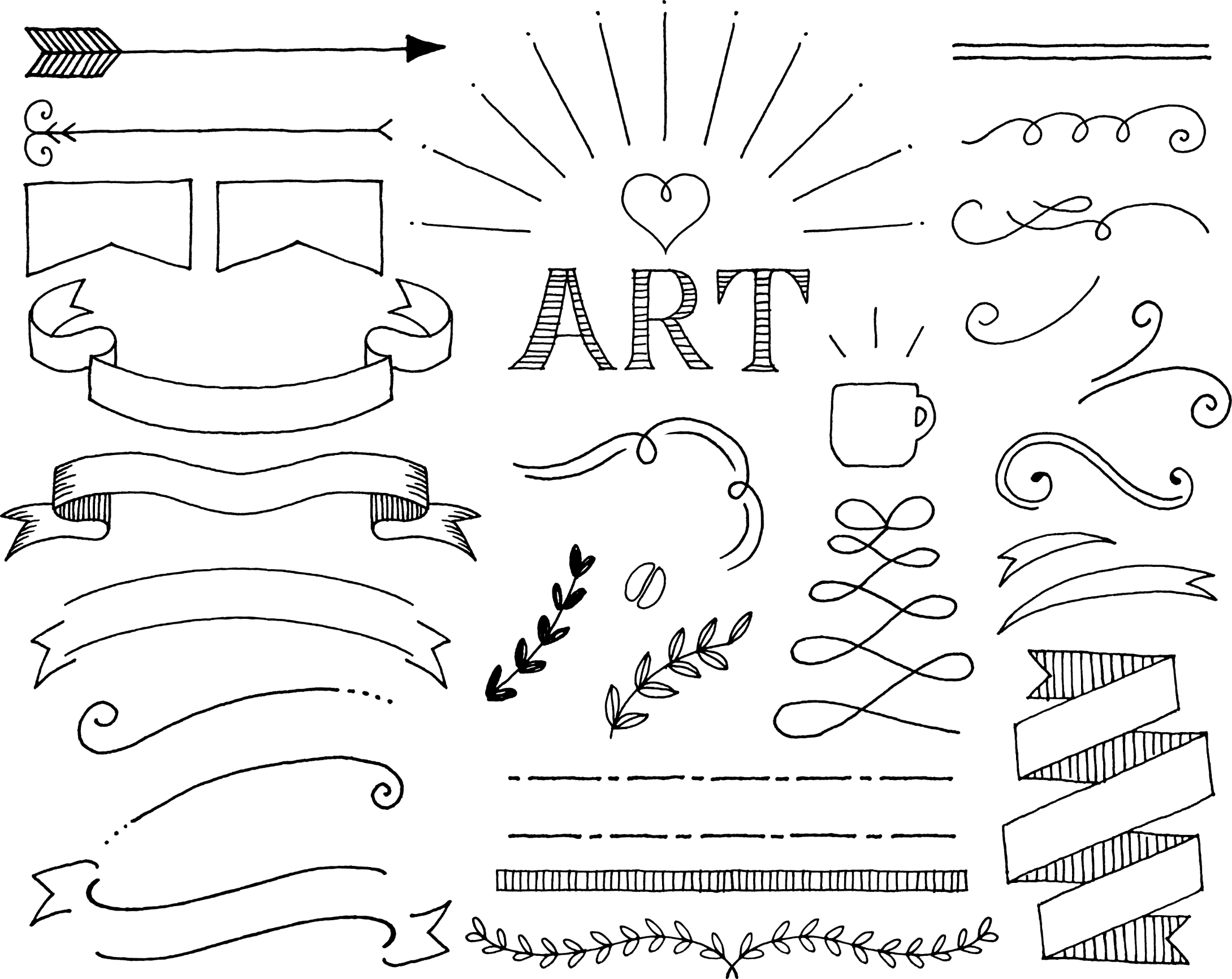 平成29年度後期から次の要件を全て満たす場合、実技試験受検手数料が最大9,000円減額されます。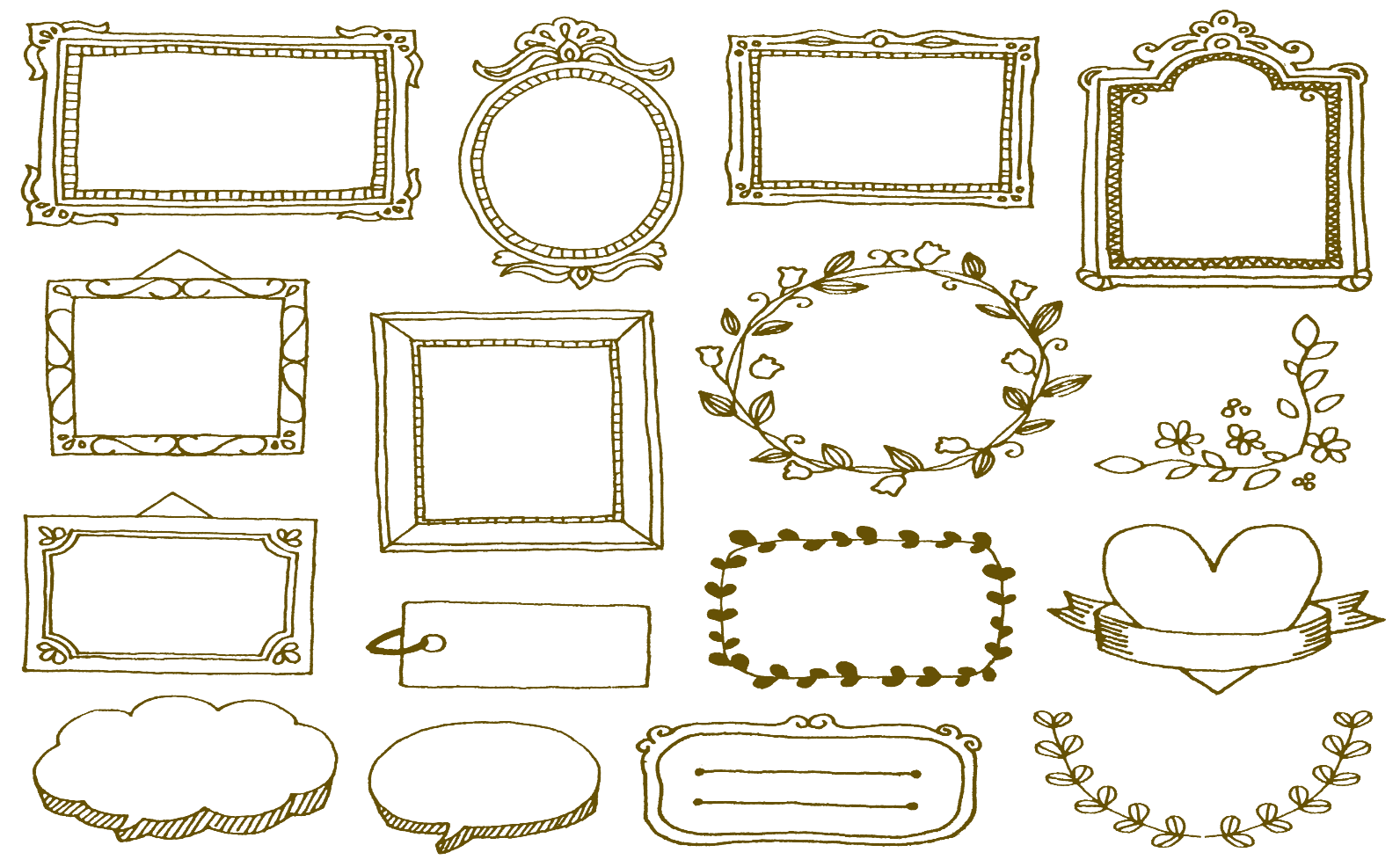  　　減額の要件 ⑴　技能検定の２級または３級（随時級を除く）の実技試験を受検される方。⑵　３５歳未満の方（実技試験実施日が属する年度の4月1日において、35歳に達していない方）。※ H31年度の場合、昭和59年（1984年）4月2日以降に生まれた方⑶　出入国管理及び難民認定法（昭和26年政令第319号）別表第一の上欄の在留資格をもって在留する者以外の者。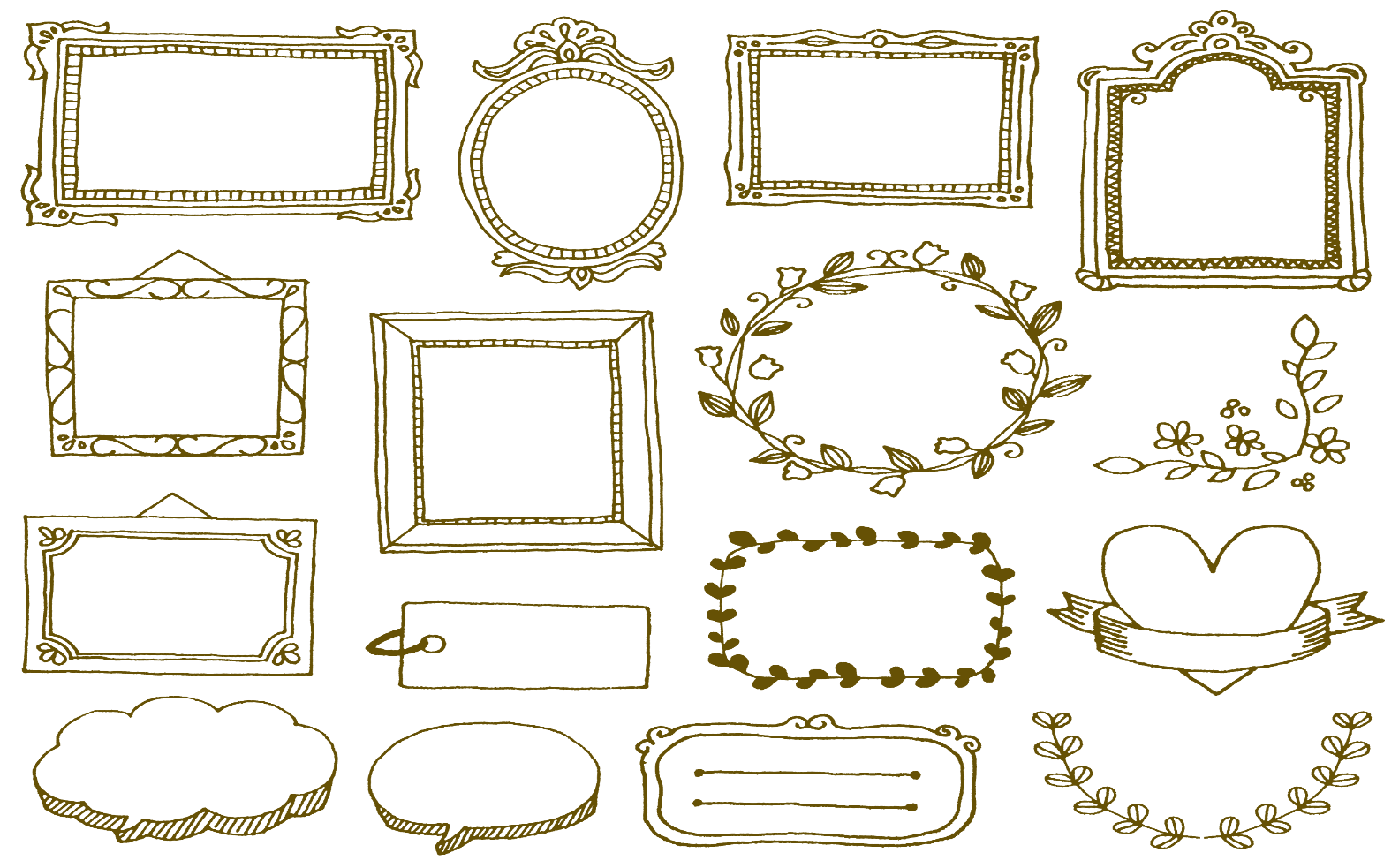 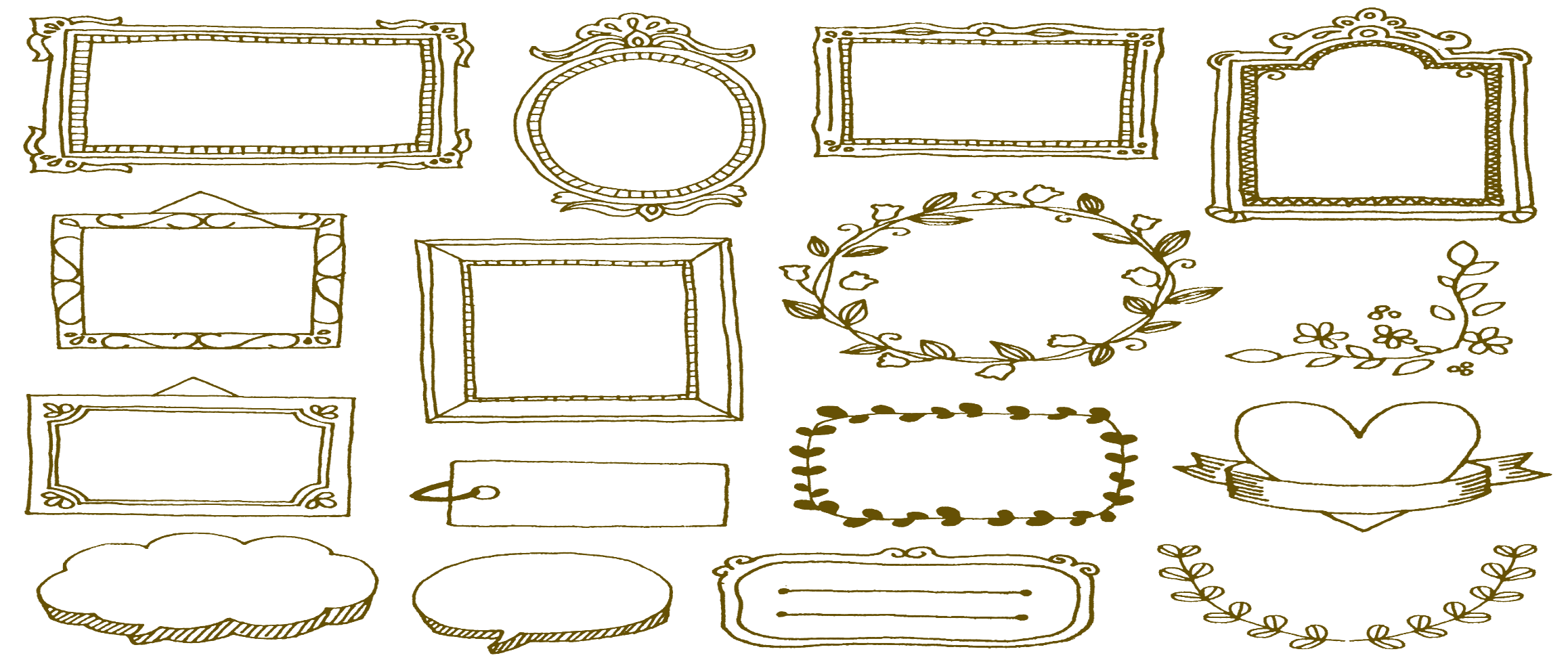 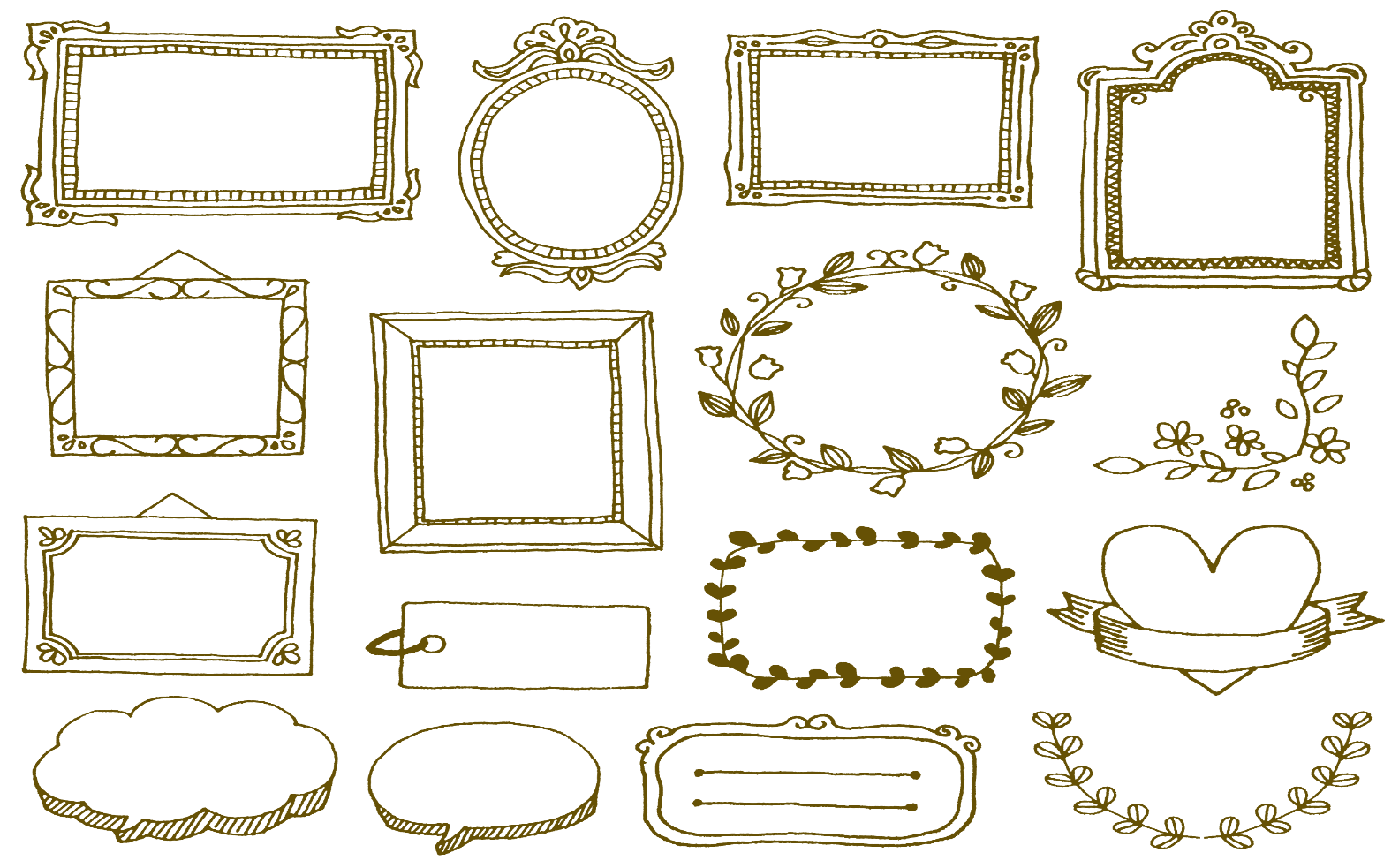 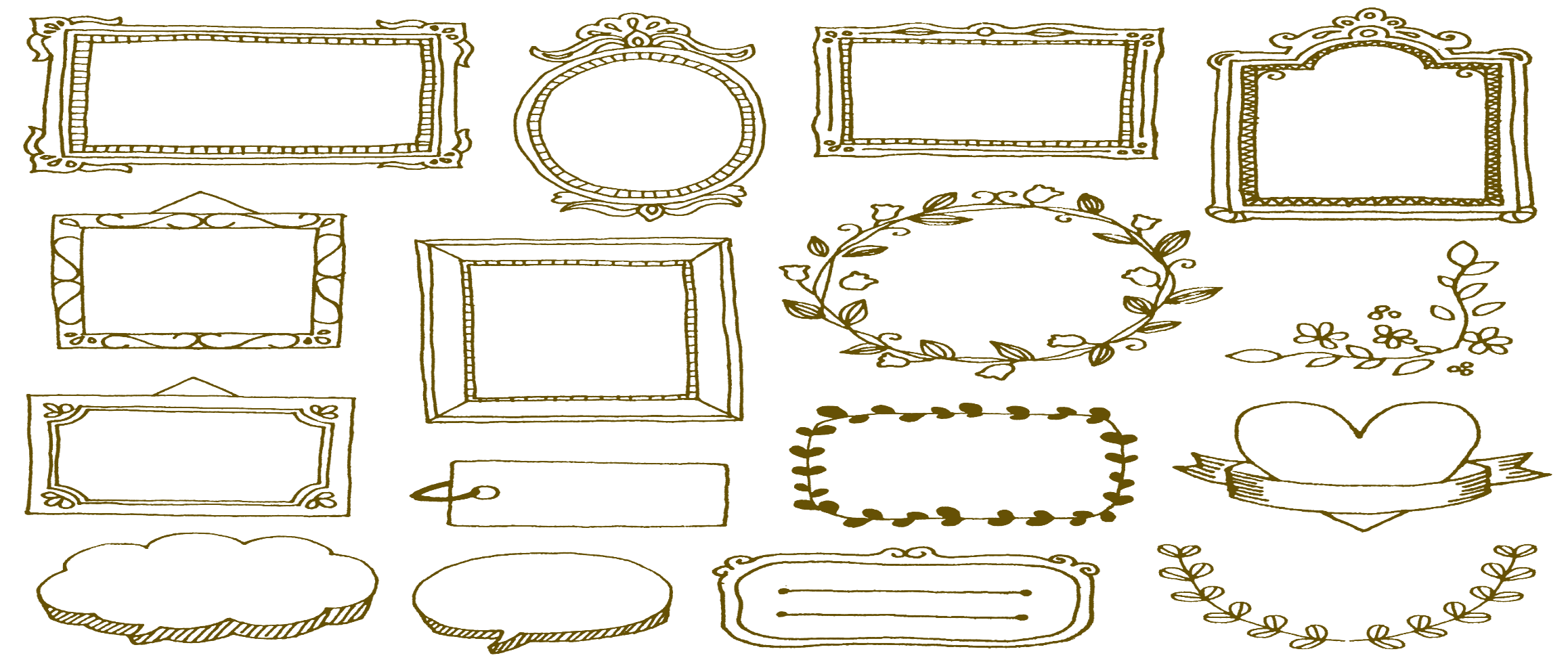 減額措置後の受検手数料 １級および単一等級　→　受検手数料に関し、減額措置はありません。（注）受検手数料の下限は2,900円です。本人確認のための書類提出について平成29年度後期から、受検申請時に受検者の氏名・生年月日を確認するため、次のいずれかの公的書類の写し等の提出が必要となります。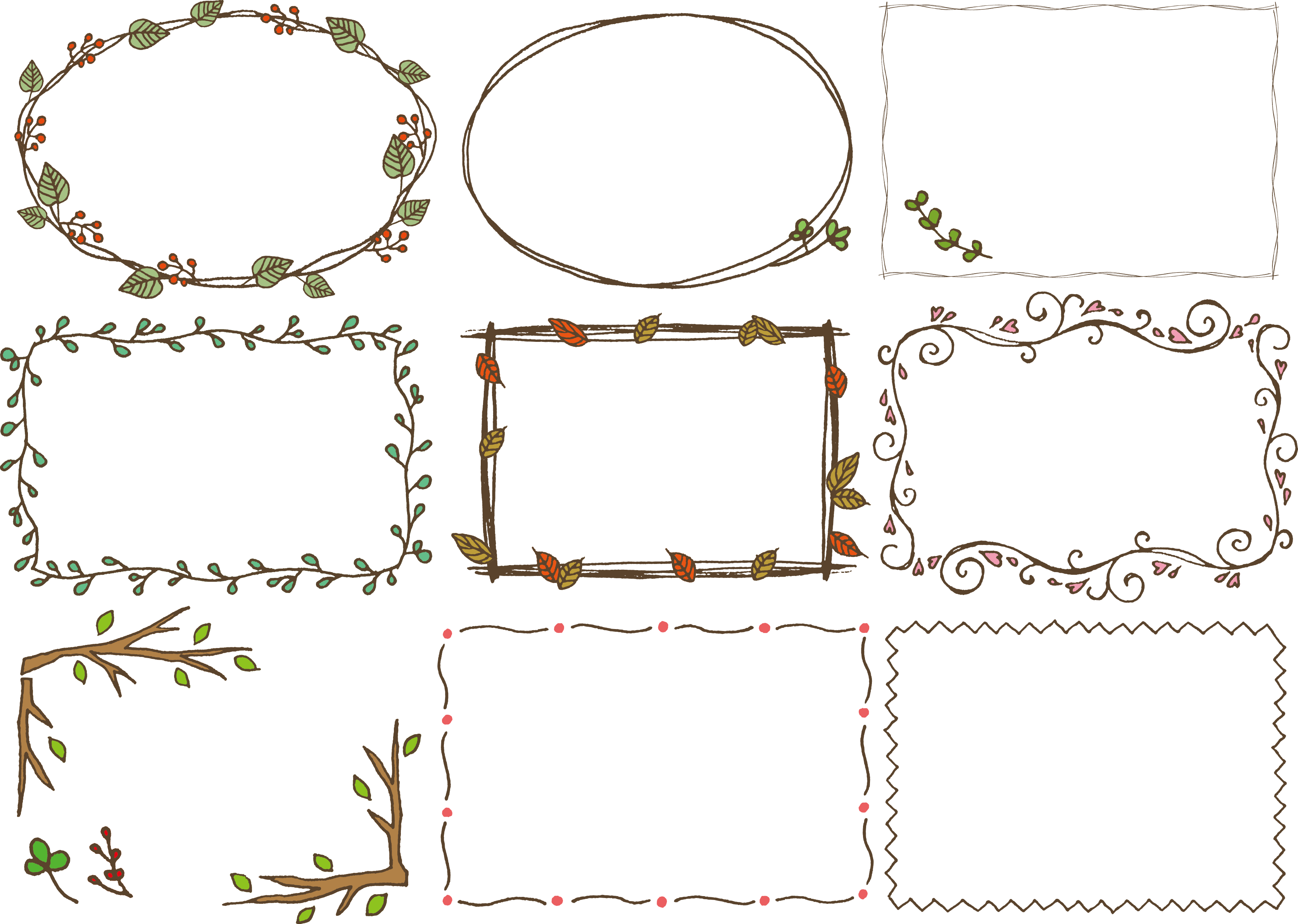 　　　お問合せ先大阪府職業能力開発協会　技能検定課大阪市西区阿波座２－１－１　大阪本町西第一ビルディング６階TEL：06-6534-7510　　　FAX：06-6534-7511　　　Eメール：ovada@osaka-noukai.jp受 検 手 数 料 一 覧 表受 検 手 数 料 一 覧 表受 検 手 数 料 一 覧 表受 検 手 数 料 一 覧 表受 検 手 数 料 一 覧 表社会人（在職者）対　象　外１７，９００円１４，９００円社会人（在職者）対象者（２級・３級）８，９００円５，９００円在校生(２級受検)対　象　外１７，９００円１４，９００円在校生(２級受検)対象者（２級）８，９００円５，９００円在校生(３級受検)対　象　外１１，９００円９，９００円在校生(３級受検)対象者（３級）２，９００円２，９００円書　類　名備　考運転免許証個人番号カード（マイナンバーカード）個人番号が記載されている箇所を黒塗りすること日本国パスポート写真欄住民票日本の官公庁が発行した身分証明書氏名及び生年月日が確認できるものに限る健康保険被保険者証在学証明書氏名及び生年月日が確認できるものに限る特別永住者証明書在留カード外国パスポート写真欄と日本国査証